IDENTIFIERS (The information below can be found on your Société Générale Securities Services account statements)IDENTIFICATION OF THE REGISTERED SECURITIES ACCOUNT HOLDERREGISTERED INTERMEDIARY (tick the box if so)ADDRESS OF THE REGISTERED OFFICE 	POSTAL ADDRESS (if different from registered office) 	TAX ADDRESS (if different from registered office) 	CONTACTSMobile no.: |_|_|_|_|_|_|_|_|_|_|_|_|_|_|	Landline no.: |_|_|_|_|_|_|_|_|_|_|_|_|_|_|Email: |_|_|_|_|_|_|_|_|_|_|_|_|_|_|_|_|_|_|_|_|_|_|_|_|_|_|_|_|_|_|_|_|_|_|_|_|_|_|_|_|_|_|_|_|_|_|_|_|_|_|_|_|_|_|We will solely use your e-mail address in managing your account. Your e-mail address must be provided if you opt for e-services and wish to take full advantage of the services offered by SGSS via its SHARINBOX website.E-SERVICES (tick the box if you wish to benefit from e-services)CHARACTERISTICS OF THE REGISTERED SECURITIES ACCOUNT (tick the relevant box)FOR INVESTMENT FUNDSMANAGER:  |_|_|_|_|_|_|_|_|_|_|_|_|_|_|_|_|_|_|_|_|_|_|_|_|_|_|_|_|_|_|_|_| |_|_|_|_|_|_|_|_|_|_|_|_|_|_|_|_|_|_|_|_|_|_|_|_|_|_|_|_|_|_|_|_| Name	   Company form|_|_|_|_|_|_|_|_|_|_|_|_|_|_|_|_|_|_|_|_|_|_|_|_|_|_|_|_|_|_|_|_| |_|_|_|_|_|_|_|_|_|_|_|_|_|_|_|_|_|_|_|_|_|_|_|_|_|_|_|_|_|_|_|_| Registration	   Registered officeCUSTODIAN: |_|_|_|_|_|_|_|_|_|_|_|_|_|_|_|_|_|_|_|_|_|_|_|_|_|_|_|_|_|_|_|_| |_|_|_|_|_|_|_|_|_|_|_|_|_|_|_|_|_|_|_|_|_|_|_|_|_|_|_|_|_|_|_|_| Name	   Company form|_|_|_|_|_|_|_|_|_|_|_|_|_|_|_|_|_|_|_|_|_|_|_|_|_|_|_|_|_|_|_|_| |_|_|_|_|_|_|_|_|_|_|_|_|_|_|_|_|_|_|_|_|_|_|_|_|_|_|_|_|_|_|_|_| Registration	   Registered officeFOR TRUSTSNatural persons establishing the trust: Number of co-account holders: |_|_|Holder A: |_|_|_|_|_|_|_|_|_|_|_|_|_|_|_|_|_|_|_|_|_|_|_|_|_|_|_|_|_|_|_|_| |_|_|_|_|_|_|_|_|_|_|_|_|_|_|_|_|_|_|_|_|_|_|_|_|_|_|_|_|_|_|_|_| Surname	   First namesHolder B: |_|_|_|_|_|_|_|_|_|_|_|_|_|_|_|_|_|_|_|_|_|_|_|_|_|_|_|_|_|_|_|_| |_|_|_|_|_|_|_|_|_|_|_|_|_|_|_|_|_|_|_|_|_|_|_|_|_|_|_|_|_|_|_|_| Surname	   First namesLegal entities establishing the trust: Number of co-account holders: |_|_|Holder A: |_|_|_|_|_|_|_|_|_|_|_|_|_|_|_|_|_|_|_|_|_|_|_|_|_|_|_|_|_|_|_|_| |_|_|_|_|_|_|_|_|_|_|_|_|_|_|_|_|_|_|_|_|_|_|_|_|_|_|_|_|_|_|_|_| Name	   Company form|_|_|_|_|_|_|_|_|_|_|_|_|_|_|_|_|_|_|_|_|_|_|_|_|_|_|_|_|_|_|_|_| |_|_|_|_|_|_|_|_|_|_|_|_|_|_|_|_|_|_|_|_|_|_|_|_|_|_|_|_|_|_|_|_|Registration	   Registered officeHolder B: |_|_|_|_|_|_|_|_|_|_|_|_|_|_|_|_|_|_|_|_|_|_|_|_|_|_|_|_|_|_|_|_| |_|_|_|_|_|_|_|_|_|_|_|_|_|_|_|_|_|_|_|_|_|_|_|_|_|_|_|_|_|_|_|_| Name	   Company form|_|_|_|_|_|_|_|_|_|_|_|_|_|_|_|_|_|_|_|_|_|_|_|_|_|_|_|_|_|_|_|_| |_|_|_|_|_|_|_|_|_|_|_|_|_|_|_|_|_|_|_|_|_|_|_|_|_|_|_|_|_|_|_|_| Registration	   Registered officeSUPPORTING DOCUMENTS that must be enclosed in your mailingA copy of the following valid documents, listed in Appendix 2 “List of admissible supporting documents for opening an account and any change during the business relationship” and Appendix 3 “Special terms for opening the account” of the general terms and conditions of the registered securities account must be attached to this form:Documents proving the existence of the legal entity (Kbis registration certificate, by-laws, etc.)Documents proving the identity of the legal representative and persons authorised to operate the accountCollection of powers Proof of registered office address, postal address (if different) and tax address (if different)Proof of bank detailsSupporting documents necessary for accounts with special operating terms (joint and several accounts, stripped accounts, and appointment of an agent)! ATTENTION: Depending on your situation, SGSS reserves the right to ask account holders for additional supporting documents or certification for the documents submitted (article R561-20 of the Monetary and Financial Code). Date: |     |     |  /   |     |     |   /  |     |     |     |     |	Signature(s):
(dd/mm/yyyy)	The signature of the account holder(s) and any legal representative(s) preceded by their surname, first name and capacity. In the case of a joint and several account or split account, the signature of all co-account holders is required. As data controller, Société Générale Securities Services is required to process your personal data in particular for the opening of the account(s) and/or the provision of products and services from which you wish to benefit. You can find details of the processing, including the data processed, the purposes, the applicable legal bases, the recipients, the conservation period and information relating to transfers outside the European Economic Area under the general terms and conditions of the securities account agreement available on the website www.sharinbox.societegenerale.com or on request from the services of Société Générale Securities Services whose contact information is included in this agreement (article 19). You have a right of data access, correction, deletion and restriction of processing, as well as the right to data portability. You may also object on personal grounds to the processing of your personal data, but is should be noted that the exercise of some of these rights may make it impossible for Societe Generale to provide the requested service. Your rights may be exercised using the contact information provided in article 19 of the securities account agreement.   All natural person account holders are also entitled to lodge a complaint with the Commission Nationale de l’Informatique et des Libertés (French National Information Data Protection Watchdog - CNIL), the supervisory authority responsible for ensuring compliance with personal data requirements..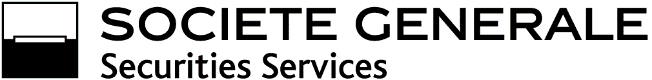 REGISTERED SECURITIES ACCOUNT AGREEMENT 
REGISTRATION FORM | LEGAL ENTITYDocument to be completed, dated and signed and returned to: 

Société Générale Securities Services – Informations Emetteurs – Parc Club du Perray
8 rue de la Rainière – BP 32434 – 44324 Nantes Cedex - FranceIssuer name: Issuer code: |_|_|_|_|_|ID number: |_|_|_|_|_|_|_|_|/|_|_|_|_|_|_|_|_|Legal entity|_|_|_|_|_|_|_|_|_|_|_|_|_|_|_|_|_|_|_|_|_|_|_|_|_|_|_|_|_|Company name|_|_|_|_|_|_|_|_|_|_|_|_|_|_|_|_|_|_|_|_|_|_|_|_|_|_|_|_|_|Legal status |_|_|_|_|_|_|_|_|_|_|_|_|_|_| |_|_|_|_|_|_|_|_|_|_|_|_|_|_|
Identification number (SIRET, etc.)                                Intra-community VAT number (EU countries)|_|_|_|_|_|_|_|_|_|_|_|_|_|_|_|_|_|_|_|_|_|_|_|_|_|_|_|_|_|_|_|_| |_|_|_|_|_|_|_|_|_|_|_|_|_|_|_|_|_|_|_|_|_|_|_|_|_|_|_|_|_|_|_|_| Surname of legal representative	   First names of legal representative|_|_|_|_|_|_|_|_|               |_|_|_|_|_|_|_|_|_|_|_|_|_|_|_|_|_|_|_|_|_| |_|_|_|_|_|_|_|_|_|_|_|_|_|_|_|_|_|_|_|_|_|_|_|_|_|_|_|_|_|_| Date of birth (DDMMYYYY)	 Place of birth (city + country)|_|_|_|_|_|_|_|_|_|_|_|_|_|_|_|_|_|_|_|_|_|_|_|_|_|_|_|_|_|
Job title of legal representative I declare that I act on behalf of non-resident third parties as a registered intermediary (article L.228-1 of the French Commercial Code). 	|_|_|/|_|_|/|__|__|_|_|    
	Registration date (dd/mm/yyyy)Street/road/locality:|_|_|_|_|_|_|_|_|_|_|_|_|_|_|_|_|_|_|_|_|_|_|_|_|_|_|_|_|_||_|_|_|_|_|_|_|_|_|_|_|_|_|_|_|_|_|_|_|_|_|_|_|_|_|_|_|_|_|Postcode:|_|_|_|_|_|City:|_|_|_|_|_|_|_|_|_|_|_|_|_|_|_|_|_|_|_|_|_|_|_|_|_|_|_|_|_|Country:|_|_|_|_|_|_|_|_|_|_|_|_|_|_|_|_|_|_|_|_|_|_|_|_|_|_|_|_|_|Street/road/locality:|_|_|_|_|_|_|_|_|_|_|_|_|_|_|_|_|_|_|_|_|_|_|_|_|_|_|_|_|_||_|_|_|_|_|_|_|_|_|_|_|_|_|_|_|_|_|_|_|_|_|_|_|_|_|_|_|_|_|Postcode:|_|_|_|_|_|City:|_|_|_|_|_|_|_|_|_|_|_|_|_|_|_|_|_|_|_|_|_|_|_|_|_|_|_|_|_|Country:|_|_|_|_|_|_|_|_|_|_|_|_|_|_|_|_|_|_|_|_|_|_|_|_|_|_|_|_|_|Street/road/locality:|_|_|_|_|_|_|_|_|_|_|_|_|_|_|_|_|_|_|_|_|_|_|_|_|_|_|_|_|_||_|_|_|_|_|_|_|_|_|_|_|_|_|_|_|_|_|_|_|_|_|_|_|_|_|_|_|_|_|Postcode:|_|_|_|_|_|City:|_|_|_|_|_|_|_|_|_|_|_|_|_|_|_|_|_|_|_|_|_|_|_|_|_|_|_|_|_|Country:|_|_|_|_|_|_|_|_|_|_|_|_|_|_|_|_|_|_|_|_|_|_|_|_|_|_|_|_|_| I would like my account statements, transaction confirmation notices and tax notices to be made available to me electronically on the www.sharinbox.societegenerale.com website rather than by post. FULLY-OWNED INDIVIDUAL ACCOUNT JOINT AND SEVERAL ACCOUNT BETWEEN: Number of co-account holders: |_|_|Holder A: |_|_|_|_|_|_|_|_|_|_|_|_|_|_|_|_|_|_|_|_|_|_|_|_|_|_|_|_|_|_|_|_| |_|_|_|_|_|_|_|_|_|_|_|_|_|_|_|_|_|_|_|_|_|_|_|_|_|_|_|_|_|_|_|_| Surname	   First names|_|_|_|_|_|_|_|_|               |_|_|_|_|_|_|_|_|_|_|_|_|_|_|_|_|_|_|_|_|_| |_|_|_|_|_|_|_|_|_|_|_|_|_|_|_|_|_|_|_|_|_|_|_|_|_|_|_|_|_|_| Date of birth (DDMMYYYY)	                         Place of birth (city + country)Holder B: |_|_|_|_|_|_|_|_|_|_|_|_|_|_|_|_|_|_|_|_|_|_|_|_|_|_|_|_|_|_|_|_| |_|_|_|_|_|_|_|_|_|_|_|_|_|_|_|_|_|_|_|_|_|_|_|_|_|_|_|_|_|_|_|_| Surname	   First names|_|_|_|_|_|_|_|_|               |_|_|_|_|_|_|_|_|_|_|_|_|_|_|_|_|_|_|_|_|_| |_|_|_|_|_|_|_|_|_|_|_|_|_|_|_|_|_|_|_|_|_|_|_|_|_|_|_|_|_|_| Date of birth (DDMMYYYY)	                         Place of birth (city + country)Holder C: |_|_|_|_|_|_|_|_|_|_|_|_|_|_|_|_|_|_|_|_|_|_|_|_|_|_|_|_|_|_|_|_| |_|_|_|_|_|_|_|_|_|_|_|_|_|_|_|_|_|_|_|_|_|_|_|_|_|_|_|_|_|_|_|_| Surname	   First names|_|_|_|_|_|_|_|_|               |_|_|_|_|_|_|_|_|_|_|_|_|_|_|_|_|_|_|_|_|_| |_|_|_|_|_|_|_|_|_|_|_|_|_|_|_|_|_|_|_|_|_|_|_|_|_|_|_|_|_|_| Date of birth (DDMMYYYY)	                         Place of birth (city + country)Holder D: |_|_|_|_|_|_|_|_|_|_|_|_|_|_|_|_|_|_|_|_|_|_|_|_|_|_|_|_|_|_|_|_| |_|_|_|_|_|_|_|_|_|_|_|_|_|_|_|_|_|_|_|_|_|_|_|_|_|_|_|_|_|_|_|_| Surname	   First names|_|_|_|_|_|_|_|_|               |_|_|_|_|_|_|_|_|_|_|_|_|_|_|_|_|_|_|_|_|_| |_|_|_|_|_|_|_|_|_|_|_|_|_|_|_|_|_|_|_|_|_|_|_|_|_|_|_|_|_|_| Date of birth (DDMMYYYY)	                         Place of birth (city + country) SPLIT ACCOUNT (Usufruct/reversionary ownership): Number of co-owners: |_|_|Holder A: Reversionary owner   - Share (in %): |_|_|_||_|_|_|_|_|_|_|_|_|_|_|_|_|_|_|_|_|_|_|_|_|_|_|_|_|_|_|_|_|_|_|_| |_|_|_|_|_|_|_|_|_|_|_|_|_|_|_|_|_|_|_|_|_|_|_|_|_|_|_|_|_|_|_|_| Surname	   First names|_|_|_|_|_|_|_|_|               |_|_|_|_|_|_|_|_|_|_|_|_|_|_|_|_|_|_|_|_|_| |_|_|_|_|_|_|_|_|_|_|_|_|_|_|_|_|_|_|_|_|_|_|_|_|_|_|_|_|_|_| Date of birth (DDMMYYYY)	                         Place of birth (city + country)Holder B (tick as appropriate):	       Usufruct         Reversionary ownership  - Share (in %): |_|_|_||_|_|_|_|_|_|_|_|_|_|_|_|_|_|_|_|_|_|_|_|_|_|_|_|_|_|_|_|_|_|_|_| |_|_|_|_|_|_|_|_|_|_|_|_|_|_|_|_|_|_|_|_|_|_|_|_|_|_|_|_|_|_|_|_| Surname	   First names|_|_|_|_|_|_|_|_|               |_|_|_|_|_|_|_|_|_|_|_|_|_|_|_|_|_|_|_|_|_| |_|_|_|_|_|_|_|_|_|_|_|_|_|_|_|_|_|_|_|_|_|_|_|_|_|_|_|_|_|_| Date of birth (DDMMYYYY)	                         Place of birth (city + country)Holder C (tick as appropriate):       Usufruct         Reversionary ownership  - Share (in %): |_|_|_||_|_|_|_|_|_|_|_|_|_|_|_|_|_|_|_|_|_|_|_|_|_|_|_|_|_|_|_|_|_|_|_| |_|_|_|_|_|_|_|_|_|_|_|_|_|_|_|_|_|_|_|_|_|_|_|_|_|_|_|_|_|_|_|_| Surname	   First names|_|_|_|_|_|_|_|_|               |_|_|_|_|_|_|_|_|_|_|_|_|_|_|_|_|_|_|_|_|_| |_|_|_|_|_|_|_|_|_|_|_|_|_|_|_|_|_|_|_|_|_|_|_|_|_|_|_|_|_|_| Date of birth (DDMMYYYY)	                         Place of birth (city + country)Holder D (tick as appropriate):       Usufruct         Reversionary ownership  - Share (in %): |_|_|_||_|_|_|_|_|_|_|_|_|_|_|_|_|_|_|_|_|_|_|_|_|_|_|_|_|_|_|_|_|_|_|_| |_|_|_|_|_|_|_|_|_|_|_|_|_|_|_|_|_|_|_|_|_|_|_|_|_|_|_|_|_|_|_|_| Surname	   First names|_|_|_|_|_|_|_|_|               |_|_|_|_|_|_|_|_|_|_|_|_|_|_|_|_|_|_|_|_|_| |_|_|_|_|_|_|_|_|_|_|_|_|_|_|_|_|_|_|_|_|_|_|_|_|_|_|_|_|_|_| Date of birth (DDMMYYYY)	                         Place of birth (city + country)I declare:	 	that I accept the registered securities account agreement, which consists of the general terms and conditions and its appendices; 		that I acknowledge that Societe Generale has classified me as a "Retail customer” under MIFiD, thus entitling me to the highest level of information and protection. If you wish to be classified otherwise and/or for any information on the resulting consequences regarding your level of protection, please see Appendix 1 of the general terms and conditions.This agreement shall come into force for an indefinite period, upon receipt of this registration form, completed, dated and signed and of all the necessary supporting documents. !In the case of more than one account holder (investment funds, joint and several accounts or usufruct and reversionary accounts), please photocopy this page in as many copies as there are co-account holders, complete it and include it in your mailing (one copy per co-account holder).